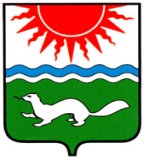 АДМИНИСТРАЦИЯ СОСЬВИНСКОГО ГОРОДСКОГО ОКРУГАПОСТАНОВЛЕНИЕот _____________ № _________р.п. СосьваОб изменении типа существующего  Муниципального казённого общеобразовательного учреждения средняя общеобразовательная школа                             № 2 п. Восточный в целях создания Муниципального бюджетного общеобразовательного учреждения средней общеобразовательной школы                          № 2 п. ВосточныйНа основании  Федерального закона от 29.12.2012 № 273 «Об образовании                      в РФ», Федерального закона от 08.05.2010 № 83-ФЗ «О внесении изменений в отдельные законодательные акты Российской Федерации в связи с совершенствованием правового положения государственных (муниципальных) учреждений», Федерального закона от 12.01.1996 № 7-ФЗ «О некоммерческих организациях», Федерального закона от 06.10.2003 № 131-ФЗ «Об общих принципах организации местного самоуправления в Российской Федерации», статьи 120 Гражданского кодекса Российской Федерации, в соответствии с Решением Думы Сосьвинского городского округа от 24.02.2011 № 496 «Об утверждении порядка создания, реорганизации, изменения типа и ликвидации муниципальных учреждений Сосьвинского городского округа, утверждения уставов муниципальных учреждений Сосьвинского городского округа и внесения в них изменений, а также закреплении функций и полномочий учредителя и собственника имущества муниципальных учреждений Сосьвинского городского округа», руководствуясь статьями 30.1, 45 Устава Сосьвинского городского округа, администрация Сосьвинского городского округа ПОСТАНОВЛЯЕТ:1. Изменить тип существующего Муниципального казённого общеобразовательного учреждения средняя общеобразовательная школа                             № 2 п. Восточный в целях создания Муниципального бюджетного общеобразовательного учреждения средней общеобразовательной школы                         № 2 п. Восточный с  01 января  2015 года.2.  Определить органом, осуществляющим функции и полномочия учредителя Муниципального бюджетного общеобразовательного учреждения средней общеобразовательной школы № 2 п. Восточный администрацию Сосьвинского городского округа.3. Сохранить за Муниципальным бюджетным общеобразовательным учреждением средней общеобразовательной школой № 2 п. Восточный предмет, основные цели деятельности и предельную штатную численность работников Муниципального казённого общеобразовательного учреждения средняя общеобразовательная школа  № 2 п. Восточный.4. Директору Муниципального казённого общеобразовательного учреждения средняя общеобразовательная школа № 2 п. Восточный (Белкина Л. П.)  подготовить и внести изменения в  Устав учреждения с последующей регистрацией в органе, осуществляющем государственную регистрацию юридических лиц.5. Настоящее постановление опубликовать в приложении к газете «Серовский рабочий»  «Муниципальный  вестник».6. Контроль за исполнением настоящего постановления возложить на заместителя главы администрации Сосьвинского городского округа по экономике и промышленности С.В. Спицину.Глава администрации Сосьвинского городского округа                                                                 Г. Н. Макаров